07-044 Урал-63685 6х4 самосвал задней выгрузки грузоподъемностью 20 тн для перевозки насыпных грузов, емкость кузова 15 м3, мест 2 и одно спальное, полный вес 33.5 тн, ЯМЗ-7601.10 300 лс, 100 км/час, ОАО «АЗ «Урал» г. Миасс, с 2005 г. 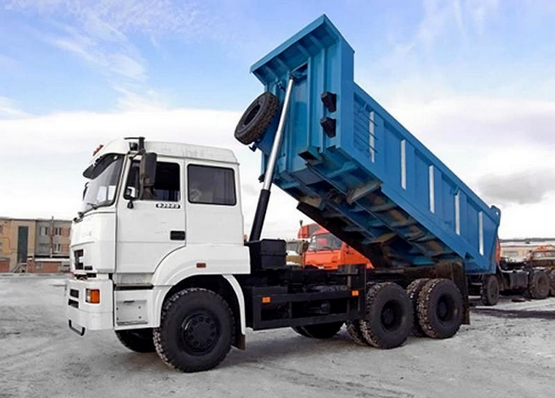 Производитель самосвальной установки Общество с ограниченной ответственностью «Уралпромтехника» г. Миасс.  АС-583104 (Урал-63685) 3-осный и АС-583106 (Урал-6563) 4-осный. С ноября 2005 года автомобильный завод "Урал" серийно выпускает автомобили дорожной гаммы. В основе продуктовой линейки стоит 3-осный самосвал Урал-63685 грузоподъемностью 20 тонн. Это был первый дорожный самосвал завода с колёсной формулой 6х4. Впервые его предшественник Урал-63645 (6х4, полная масса 26 т, грузоподъемность 15 т) был показан на Московском автосалоне МIМS-2004. Следующий год позволил проверить реакцию потребителей и доработать машину.  Модель Урал-63685 получила лицензионную бескапотную кабину IVECO с подрессоренными сиденьями. На выбор предлагалась версия с короткой или длинной кабиной, а за дополнительную плату можно было заказать усовершенствованную переднюю маску. Урал-63685 имеет два осевых и межосевой дифференциалы. Ведущие мосты выпускает компания FAW. На Урал-63685 установлены современные радиальные дорожные шины с повышенным ресурсом, позволяющие значительно сократить расход топлива. Шасси 63685 также использовалось для установки другого оборудования: мусоровозов, ломовозов, бетоносмесителей. Самосвал Урал-63685 с задней разгрузкой грузоподъемностью 20 тонн предназначен для эксплуатации на дорогах рассчитанных на пропуск автомобилей с осевой нагрузкой до 13 тонн, а также вне дорог с твердым покрытием. Самосвальная платформа с гидравлическим приводом объемом 12 (14) куб. м оборудована системой подогрева выхлопными газами, сдвижным защитным тентом. Задний борт имеет автоматические замки. Тягово-динамические характеристики самосвала позволяют ему преодолевать подъемы не менее 52% (27,5) при полной массе 33,5 тонны и 29,5% (16,5) в составе автопоезда при полной массе 60 тонн. Самосвал Урал-63685 имеет оптимизированную для эксплуатации на дорогах компоновку: кабина расположена над двигателем. Такая компоновка обеспечивает рациональное использование пространства шасси. Значительно улучшены параметры рабочего места водителя. Уменьшена высота мототсека и его ширина в зоне расположения кресел водителя и пассажира, что позволило сдвинуть к центру кабины кресла и рулевое колесо, обеспечив слева от водителя гораздо больше свободного места для управления автомобилем. Новая приборная панель позволила разместить в ней климатическую установку, обеспечивающую выполнение современных требований по вентиляции и отоплению, в том числе и в условиях Севера. Максимальный угол откидывания кабины 60°. Привод опрокидывания кабины гидравлический. Кабина оборудована спальным местом, двумя зеркалами заднего вида. Автомобиль рассчитан на установку турбонаддувных двигателей EURO-2 ЯМЗ-7601 (300 л.с.) и ЯМЗ-7511 (400 л.с.) с жидкостным охлаждением и непосредственным впрыском топлива. По требованию заказчика возможна установка двигателей ведущих мировых производителей Iveco, Renault, Caterpillar, Cummins и коробок передач ZF, Eaton и др. В рулевом управлении использован интегральный рулевой механизм фирмы RBL (Германия). Конструкция рулевого привода обеспечивает углы поворота колес до 45°, что наиболее важно для самосвалов работающих в стесненных условиях строительных площадок. На автомобиле установлен пневматический тормозной привод фирмы Knorr-Bremse, включающий в себя блок подготовки воздуха. Накопленная влага и масло автоматически сбрасывается в атмосферу обратным потоком воздуха из дополнительного баллона. ABC типа 4Sх4M фирмы WABCO (Германия). При изготовлении рамы автомобиля Урал-63685 использован лонжерон с толщиной стенки 8 мм и высотой 280 мм с цельным усилителем из высокопрочной стали. Монтажная высота шасси (высота от земли до верхней полки рамы) составляет 1063 мм. На автомобиле установлены ведущие мосты с коническим редуктором и разнесенной планетарной передачей, оснащенные блокирующимися межколесными и межосевыми дифференциалами. Передаточное число главной передачи 4,8.  Сцепление фрикционное, сухое, однодисковое, диафрагменное вытягиваемого типа. Коробка передач ЯМЗ-239 механическая, 9-ступенчатая, с синхронизаторами. Управление коробкой передач дистанционное. Ресурс до капитального ремонта заложенный заводом изготовителем 800 тыс. км. Гарантия автомобиля 100 тыс. км. Периодичность обслуживания через каждые 30 тыс. км.Технические характеристики самосвала Урал 63685Краткая комплектация: 6х4, ЯМЗ-7601, 300 л.с., г/п - 20 тн., 15 куб.м., задняя разгрузка, КОМ, АБС, предпусковой подогреватель, топливный бак 335 л., МКБ, МОБ, обогрев платформы, ТСУ-вилка-шкворень, сиденье пассажира неподрессоренное, передние обтекатели, зеркала без электрообогрева и электроприводаКраткая комплектация: 6х4, ЯМЗ-7601, 300 л.с., г/п - 20 тн., 15 куб.м., задняя разгрузка, КОМ, АБС, предпусковой подогреватель, топливный бак 335 л., МКБ, МОБ, обогрев платформы, ТСУ-вилка-шкворень, сиденье пассажира неподрессоренное, передние обтекатели, зеркала без электрообогрева и электроприводаОсновные характеристикиОсновные характеристикиБазовое шассиУрал 63685-1110-01Колесная формула6x4Масса снаряженная, кг 13 350Полная масса автомобиля, кг33 500Грузоподъемность, кг20 000Внешний габаритный радиус поворота по буферу, м8 440Макс. скорость, км/ч100Емкость топливного бака, л300Макс. преодолеваемый подъем, %39Габаритные размеры, мм7735х2500х3385Самосвальная платформаСамосвальная платформаТип: платформа цельнометаллическая, увеличенная, сварная, коробчатого типа с открывающимся задним бортом, с системой обогрева выхлопными газами. Задний борт с автоматическими замками. Управление подъемом платформы электропневматическое из кабиныТип: платформа цельнометаллическая, увеличенная, сварная, коробчатого типа с открывающимся задним бортом, с системой обогрева выхлопными газами. Задний борт с автоматическими замками. Управление подъемом платформы электропневматическое из кабиныОбъем платформы, куб. м. 15,0Угол опрокидывания, град50Направление разгрузки   назадУстройство опрокидывания кузовагидравлическое, телескопический гидроцилиндрТип кабиныЦельнометаллическая, 2-местная, бескапотной компоновки, без спального местаДвигательДвигательМодель/Тип ЯМЗ-7601 дизельный с турбонаддувом, 4-тактный, 6-линдровый, V-образный, соответствует стандарту "Евро-3". Оснащен предпусковым подогревателем.Модель/Тип ЯМЗ-7601 дизельный с турбонаддувом, 4-тактный, 6-линдровый, V-образный, соответствует стандарту "Евро-3". Оснащен предпусковым подогревателем.Рабочий объем, л. 11,15Номинальная мощность при 2100 1/мин, кВт (л.с.)220 (300)Макс. крутящий момент при 1100-1300 мин-1, Н.мкгс/м1274 (130)ТрансмиссияТрансмиссияСцепление. ЯМЗ-182, фрикционное, сухое, однодисковое, диафрагменное, с диафрагменной пружиной вытяжного типаСцепление. ЯМЗ-182, фрикционное, сухое, однодисковое, диафрагменное, с диафрагменной пружиной вытяжного типаКоробка передач. ЯМЗ-239, механическая, 9-ступенчатая, с синхронизаторамиКоробка передач. ЯМЗ-239, механическая, 9-ступенчатая, с синхронизаторамиРаздаточная коробка. Механическая, двухступенчатая с блокируемым межосевым дифференциаломРаздаточная коробка. Механическая, двухступенчатая с блокируемым межосевым дифференциаломПодвескаПодвескаПередняя. Зависимая на двух продольных полуэллиптических рессорах, работающих совместно с гидравлическими телескопическими амортизаторами двухстороннего действияПередняя. Зависимая на двух продольных полуэллиптических рессорах, работающих совместно с гидравлическими телескопическими амортизаторами двухстороннего действияЗадняя. Зависимая на двух полуэллиптических рессорах и подрессорниках, работающих совместно с гидравлическими телескопическими амортизаторами двухстороннего действияЗадняя. Зависимая на двух полуэллиптических рессорах и подрессорниках, работающих совместно с гидравлическими телескопическими амортизаторами двухстороннего действияТормозная системаТормозная системаРабочая тормозная система. Барабанного типа с двуконтурным пневматическим приводом, включающем в себя блок подготовки воздуха и антиблокировочную систему (АBS). Рабочее давление пневмосистемы 8 кг/см.квРабочая тормозная система. Барабанного типа с двуконтурным пневматическим приводом, включающем в себя блок подготовки воздуха и антиблокировочную систему (АBS). Рабочее давление пневмосистемы 8 кг/см.квСтояночная тормозная система. С четырьмя пружинными энергоаккумуляторами, действующими на тормозные колодки колес среднего и заднего мостовСтояночная тормозная система. С четырьмя пружинными энергоаккумуляторами, действующими на тормозные колодки колес среднего и заднего мостовЭлектрооборудованиеЭлектрооборудованиеСистема электрооборудованияОднопроводная, с номинальным напряжением 24ВГенераторПеременного тока, мощность 1000 Вт, работает совместно с бесконтактным регулятором напряженияРамаРамаТип. Клепанная, состоит из двух штампованных лонжеронов с толщиной стенки 8 мм и высотой 280 мм с цельным усилителем из высокопрочной стали, содиненных между собой поперечинамиТип. Клепанная, состоит из двух штампованных лонжеронов с толщиной стенки 8 мм и высотой 280 мм с цельным усилителем из высокопрочной стали, содиненных между собой поперечинамиКолесаКолесаТипДисковые 8,5-20Шины12.00 R-20 154/149JРаспределение нагрузки автомобиля полной массыРаспределение нагрузки автомобиля полной массыНа передний мост7 500На заднюю тележку26 000